Starting point: Correlation of work situations with the target learning outcomes of construction managers & team leaders / foremen, grouped into blocks corresponding to the chronology of work carried out on the construction site (see RenovUp report IO1A3)We are to recruit 5 teachers/trainers of construction, participating in the education or professional development of construction managers / foremen, who are interested in developing their methodological (tool) competences in the field of the ability to observe real work situations (on construction sites) with which construction managers / foremen meet and use the results of these observations to design training units.We offer a multi-stage, alternating (training centres / construction sites) scheme for the development of teachers/ trainers' competences.We don’t need trainers for trainers. The trainers/ presenters/ moderators during the f2f meetings are representatives of RenovUp Partnership.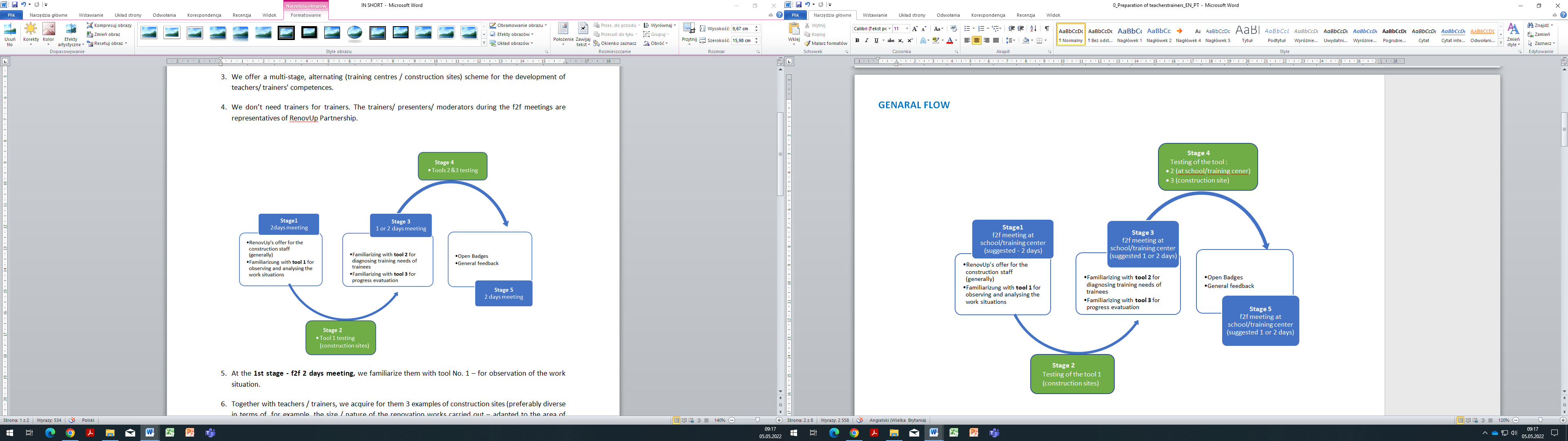 At the 1st stage - f2f 2 days meeting, we familiarize them with tool No. 1 – for observation of the work situation.Together with teachers / trainers, we acquire for them 3 examples of construction sites (preferably diverse in terms of, for example, the size / nature of the renovation works carried out – adapted to the area of interest / specialization of a given teacher / trainer).At the stage 2 teachers/trainers go with the tool to the agreed construction sites. At each construction site, they collect data / facts / observations on the actual working situations of managers / foremen on a given construction site (they have, for example, 1 month to do so).On the basis of data / observations collected on construction sites, they formulate a list of critical points – elements constituting challenges in the work of the manager / foreman, which should be included in the curriculum / training (this is how we understand it).At the stage 3 - second  f2f meeting (1 or 2 days):share their observations and conclusions from the use of tool 1,We familiarize them with the purpose and structure of tool No. 2 used for positioning trainees (who are current or future participants of trainings for construction managers / foremen) on the path of their professional development (i.e. to diagnose training needs).We familiarize them with the purpose and structure of tool 3 to evaluate progress in achieving learning outcomes that define a construction manager/foreman.At the stage 4 each of the trainers/teachers participating in the experiment must acquire at least 2 trainees (current or future participants of the training for construction site managers/foremen):with whom they conduct an interview diagnosing the training needs and/or wishes, using tool 2;for whom they conduct an evaluation of progress in working conditions (observing their work on the construction site), using tool 3.At the stage 5 teachers / trainers during the f2f meeting (1 or 2 days):share experience and conclusions from the use of tools 2 and 3,are familiarised with the role of Open Badges, which the RenovUp project proposes in the system of professional development of the middle managerial staff of the construction industry.Give us the general feedback on the whole experiment, including suggestions for modifications / improvements, possibilities of dissemination and further implementations.Challenges:To motivate teachers/trainers to participate in experimentTo find construction sites ready to be open for our experiment